21/06/2023 16:54BionexoRESULTADO – TOMADA DE PREÇON° 202376TP38479HEAPAO Instituto de Gestão e Humanização – IGH, entidade de direito privado e sem finslucrativos, classificado como Organização Social, vem tornar público o resultado daTomada de Preços, com a finalidade de adquirir bens, insumos e serviços para o HEAPA -Hospital Estadual de Aparecida de Goiânia, com endereço à Av. Diamante, s/n - St. Condedos Arcos, Aparecida de Goiânia/GO, CEP: 74.969-210.Bionexo do Brasil LtdaRelatório emitido em 21/06/2023 16:54CompradorIGH - HUAPA - HOSPITAL DE URGÊNCIA DE APARECIDA DE GOIÂNIA (11.858.570/0004-86)AV. DIAMANTE, ESQUINA C/ A RUA MUCURI, SN - JARDIM CONDE DOS ARCOS - APARECIDA DE GOIÂNIA, GO CEP:74969-210Relação de Itens (Confirmação)Pedido de Cotação : 291811863COTAÇÃO Nº 38479 - MATERIAL MÉDICO - HEAPA JUN/2023Frete PróprioObservações: *PAGAMENTO: Somente a prazo e por meio de depósito em conta PJ do fornecedor. *FRETE: Só serãoaceitas propostas com frete CIF e para entrega no endereço: AV. DIAMANTE, ESQUINA C/ A RUA MUCURI, JARDIMCONDE DOS ARCOS, AP DE GOIÂNIA/GO CEP: 74969210, dia e horário especificado. *CERTIDÕES: As CertidõesMunicipal, Estadual de Goiás, Federal, FGTS e Trabalhista devem estar regulares desde a data da emissão da propostaaté a data do pagamento. *REGULAMENTO: O processo de compras obedecerá ao Regulamento de Compras do IGH,prevalecendo este em relação a estes termos em caso de divergência.Tipo de Cotação: Cotação NormalFornecedor : Todos os FornecedoresData de Confirmação : TodasFaturamentoMínimoValidade daPropostaCondições dePagamentoFornecedorPrazo de EntregaFrete ObservaçõesMODUL M&C LTDABOITUVA - SPBruno Daniel Araujo Alves - (15)15 dias apósconfirmação1R$ 1.000,000020/07/202315 ddlCIFnull9973-86567contato@modulmc.com.brMais informaçõesProgramaçãode EntregaPreçoUnitário FábricaPreçoProdutoCódigoFabricanteEmbalagem Fornecedor Comentário JustificativaRent(%) Quantidade Valor Total UsuárioEMBALAGEM P/UNITARIZACAODE MEDFOTOSSENSIVEL1-57MM X 893MBOBINA COMBobinaFotossensivel(157mm largura,espessura 0,04,diametro externode 280mm,LADO BRANCO -57MM DE1Rosana DeOliveiraMouraLARGURA,ESPESSURAMODUL M&CR$R$R$161400-CAIXAnull-1 Rolo0,04MM,Diametro doLTDA1.347,8800 0,00001.347,8800DIAMETROEXTERNO DEtubete: interno75mm, externo94mm)- - MODULM&C - MODULM&C21/06/202314:10280MMDIAMETRO DETUBETE:INTERNO75MM,EXTERNO4MM.9EMBALAGEM P/UNITARIZACAODE MED LADOBRANCO 157MMX 893M -BOBINA COMLADO BRANCO -Bobina com ladobranco (157 mmde largura,espessura 0,04,diametro externode 280mm,157MM DERosana DeOliveiraMouraLARGURA,ESPESSURAMODUL M&CLTDAR$R$R$261399-CAIXAnull-6 Rolo0,04MM,1.225,3500 0,00007.352,1000Diametro dotubete: internoDIAMETROEXTERNO DE21/06/202314:1075mm, externo280MM94mm)- - MODUL -MEA MODULDIAMETRO DETUBETE:INTERNO75MM,EXTERNO4MM.93EMBALAGEM P/ 61401UNITARIZACAODE MED TARJA-Bobina com tarjavermelha (157mmlargura, espessuraCAIXAMODUL M&CLTDAnull-R$R$2 RoloR$Rosana DeOliveiraMoura1.347,8800 0,00002.695,7600https://bionexo.bionexo.com/jsp/RelatPDC/relat_adjudica.jsp1/2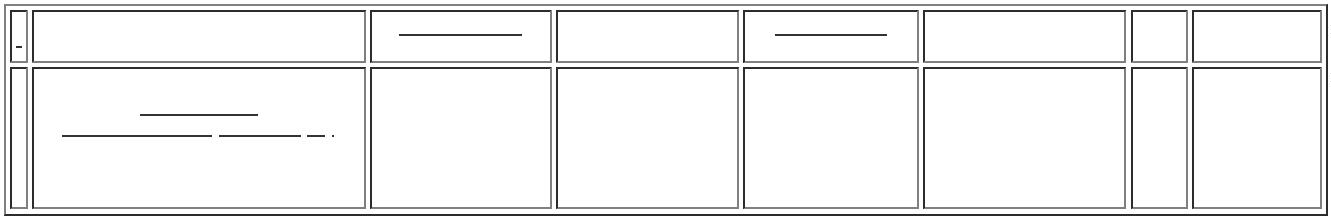 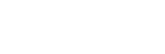 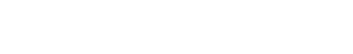 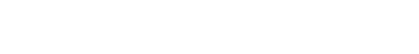 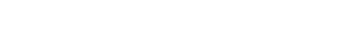 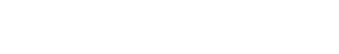 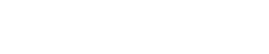 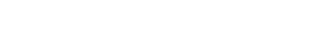 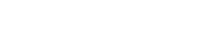 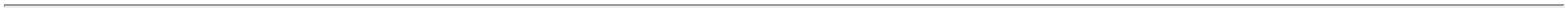 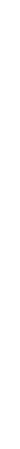 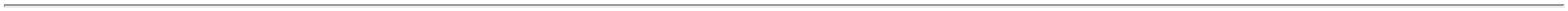 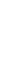 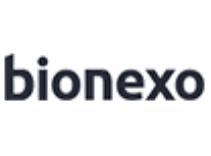 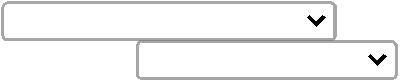 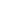 21/06/2023 16:54BionexoVERMELHA57MM X 893MBOBINA COM0,04, diametroexterno de1-21/06/202314:10280mm, Diametrodo tubete: interno75mm, externo94mm )- - MODULM&C - MODULM&CLADO BRANCO -57 MM DE1LARGURA,ESPESSURA0,04MM,DIAMETROEXTERNO DE280MMDIAMETTRO DOTUBETE:INTERNO 75MM,EXTERNO94MM.RIBBON MISTO(CERA/RESINA)5-5MM X 1100MRIBBOM SDRosana DeOliveiraMouraRIBBON SD XTRABK TTR, STD,55MM X 1100M(843520011055BK)- MODUL - MODULXTRA BK TTR,STD,5COMPATIVELCOM MAQUINAMODULMODUL M&CLTDAR$R$R$957,0800461338-CAIXAnull-2 Rolo478,5400 0,00005MMX1100M21/06/202314:10MU2000.TotalParcial:R$111.01.012.352,8200Total de Itens da Cotação: 4Total de Itens Impressos: 4TotalGeral:R$12.352,8200Clique aqui para geração de relatório completo com quebra de páginahttps://bionexo.bionexo.com/jsp/RelatPDC/relat_adjudica.jsp2/2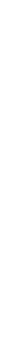 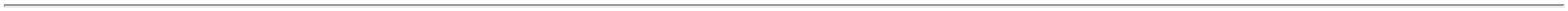 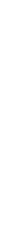 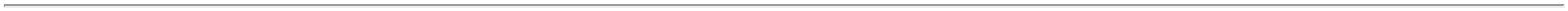 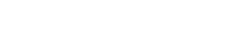 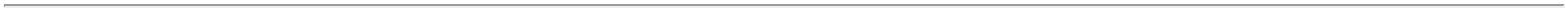 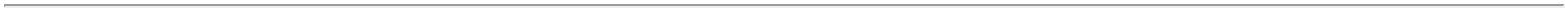 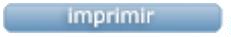 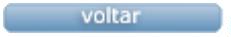 